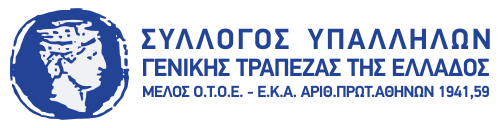                                                                                                                                                                                                                                                                               ΑΘΗΝΑ 26/2/2019Θέμα:  ΔΗΛΩΣΗ ΣΥΜΜΕΤΟΧΗΣ ΣΤΑ ΠΡΩΤΑΘΛΗΜΑΤΑ ΤΗΣ ΟΤΟΕ 2019Συνάδελφοι-συναδέλφισσες,Η Γραμματεία Αθλητισμού της ΟΤΟΕ ανακοίνωσε την έναρξη των Πρωταθλημάτων  ΠΟΔΟΣΦΑΙΡΟΥ, ΜΠΑΣΚΕΤ, ΒΟΛΕΙ, TENNIS, BEACH ΒΟΛΕΪ, PING-PONG, ΣΚΑΚΙ και χρειάζεται να δηλώσετε τη συμμετοχή σας στον σύλλογο μας το αργότερο μέχρι την Παρασκευή 1 Μαρτίου 2019.Όσοι- όσες ενδιαφέρονται για την συμμετοχή τους στα παραπάνω πρωταθλήματα με την προϋπόθεση ότι θα υπάρχουν επαρκείς συμμετοχές ώστε να δημιουργηθούν   οι αντίστοιχες ομάδες στα ομαδικά αθλήματα,  να αποστείλουν δήλωση συμμετοχής (ονοματεπώνυμο , άθλημα) στην γραμματεία του συλλόγου μας στο e-mail : info@sygte.grΥπενθυμίζεται, ότι απαραίτητη προϋπόθεση συμμετοχής αθλητών σε οποιοδήποτε από τα παραπάνω αθλήματα είναι η έκδοση ή ανανέωση του Ατομικού Δελτίου του Αθλητή.Οι κανονισμοί διεξαγωγής των παραπάνω αθλημάτων είναι αναρτημένοι στην ιστοσελίδα της Γραμματείας Αθλητισμού της ΟΤΟΕ (www.otoe.gr/athlitismos), στη σελίδα «Ανακοινώσεις» (σελ. 2, 3)ΓΙΑ ΤΟ Δ.Σ. ΣΥΓΤΕΟ ΠΡΟΕΔΡΟΣ                      O ΕΦΟΡΟΣ                                                                                                                                                                                                               Φ. ΠΟΛΥΖΟΣ                               Α. ΚΑΡΥΔΑΚΗΣ  